Otterford Parish CouncilAgendaThe next meeting of Otterford Parish Council will take place at 7.30pm on Tuesday 12 April 2022 Otterford Parish Hall, Bishopswood.  THE HALL COMMITTEE ASKS THAT YOU CONTINUE TO TAKE COVID-19 PRECAUTIONARY MEASURES.  PLEASE DO NOT ATTEND IF YOU HAVE ANY SYMPTOMS OF COVID-19, ARE ILL, OR HAVE HAD A POSITIVE COVID-19 TEST IN THE LAST 7 DAYS. PLEASE SANITISE YOUR HANDS ON ARRIVAL, AND PLEASE WEAR A FACEMASK (UNLESS EXEMPT) AT ALL TIMES WHEN MOVING AROUND THE HALL. Community Time (only 3 minutes allowed per topic, to a maximum of 10 minutes)Reports from other organisations:SCC Division Councillor									Cllr John ThorneSWATDC Ward Councillor								Cllr Ross HenleyAvon & Somerset Constabulary                        						PCSO Tony Wearmouth	                                                             The Parish Council meeting will start by 7.50pm at the latestNB: Members are reminded that the Council has a general duty to consider the following matters in the exercise of any of its functions – equal opportunities (race, gender, sexual orientation, marital status and any disability), crime & disorder, health & safety and human rights. 1.Apologies  Clerk2.Declarations of Interest:2.1Cllr Canham is an OPC-nominated member of the Parish Hall Committee.Cllrs Canham and Montgomery are OPC-nominated (Nominative) Trustees of the Otterford Charity.2.2Any other declarations of interest.3.Meeting of 8 March 2022:3.1Minutes  Clerk3.2Matters arising  All4.Planning4.1New Applications: 29/22/0002 Relocation of 1 No. shepherd hut (previously approved on 29/17/0024) at Frys Moor House, Moor Lane, Churchinford (retention of works already undertaken), 29/22/0003 Change of use of garage into ancillary accommodation at Frys Moor House, Moor Lane, Churchinford.  Clerk4.2Granted/refused applications: None    Clerk5.Other Matters5.1Projects/Activities/Events – UpdatePaper Clerk/MC5.2Climate & The Environment ProjectUpdate on Project Action Plan (Paper)MC5.3Annual review of GDPR and privacy policyPaperClerk5.4Otterford Playing FieldNote new 20-year (to March 2046) Lease signed 6 monthly councillors’ inspection report and considerationAnnual Safety Inspection to be bookedMCJM/LMClerk5.5Platinum JubileeUpdate and finalising (Papers)MC5.6Parish Plan Action Plan (as amended)Annual review (paper)Clerk5.7Otterford BeaconConsideration of draft risk assessment (Paper)MC6.Correspondence7.Financial matters7.1Monthly Financial SummaryClerk8.Other businessAll9.Date and time of next meeting:Tuesday 10 May 2022 at approximately 8.15pm (following the Annual Parish and the Annual Parish Council Meetings) in the main hall, Otterford Parish Hall, Bishopswood, TA20 3RS. Exclusion of Public and Press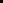      In accordance with the Public Bodies (Admission to Meetings) Act 1960 s1(2), and the Local Government Act 1972 s100(2), the following agenda items are to be considered with members of the public and press excluded from the meeting for the reason that matters appertaining to the letting of a contract and a lease are of a confidential nature.10.Confidential Items10.1Holman Clavel mattersJM /Clerk/MC